5公埼理第263号 令和　５年10月11日会員各位公益社団法人  埼玉県理学療法士会 　会　長　  　 南本　浩之専門性委員会担当理事　杉本　諭　学校保健・特別支援教育推進委員会　委員長　　　 大隈　統　（公文書番号にて公印省略）（公社）埼玉県理学療法士会　学校保健・特別支援教育推進委員会　令和5年度学校保健領域研修会のご案内拝啓 時下ますますご清栄のこととお喜び申し上げます。平素は当士会の運営に格別なるご高配、ご協力を賜りまして厚く御礼申し上げます。この度、令和５年度学校保健・特別支援教育推進委員会研修会を下記の要領にて開催いたします。本領域は理学療法士が専門性を発揮する新たな分野として、日本理学療法士協会でも推進しています。今回は「理学療法士における学校現場への関わり方」と題し、理学療法士が運動器検診や部活動への介入を通して、学校現場での関わり方やその介入の内容を紹介していきます。また、公益財団法人「運動器の健康・日本協会」が提唱している認定スクールトレーナー制度の運用を受け、私たちが今後活動をしていく理学療法士のネットワーク構築を目的に講義をしていきます。多くの皆様のご参加をお待ちしております。敬具記1. 日 時 ： 令和5年12月８日（金）19 :00～20：10（18：45 受付開始）2. 場 所 ： zoomによるWEB研修会3. 内 容 ：18：45  受付開始　　　　　 19：00  講演「理学療法士における学校現場への関わり方」20：10　事務連絡・閉会4. 講 師 ： 川口和樹　氏（伊奈病院　リハビリテーション技術科主任）5. 対 象 ： （公社）埼玉県理学療法士会会員または理学療法士の方6. 定 員 ： ４0名程度（先着順）7. 参加費： 当会会員（無料）、他士会会員（1,000円）、非会員（5,000円）※今年度の会費未納者は会員とはみなせませんのでご注意ください。※参加費のお支払いは銀行振込のみです。8. 生涯学習プログラム単位：　セミナー番号：118466、講義ID245059区分 10 カリキュラムコード 123「学校保健および特別支援教育における理学療法」における、登録理学療法士更新のための 1.0 ポイント、または認定・専門理学療法士更新のための1.0点が取得できます。申し込み時に、いずれかを選択してください。＊日本理学療法士協会 HPのマイページ上 に自動的に反映されます。 ＊開始時間に間に合わなかった方や途中で退出された方は単位認定されません。9. 申込み方法：県士会HPの本研修会のページにある「申し込みフォーム」、または右のQRコードから申し込みフォームにご登録ください。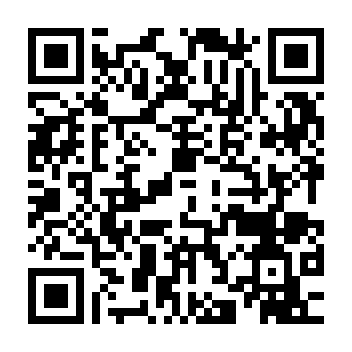 　＊申し込み後のキャンセルは必ずご連絡をお願いいたします。＊ご入金後のキャンセルは返金できませんのでご注意ください。10. 申込期間 ：令和 ５ 年 １０月 ９日（月曜日） ～ 令和 ５ 年 １１月  ２３日（木）11.オンラインミーティングへのアクセスおよび注意事項：・詳細は12月3日までにメールにて連絡致します。・メールが届かない場合は、下記お問い合わせ先までご連絡ください。12．参加費の振込先・会費未納の会員（5,000円）、他県士会会員（1,000円）、非会員（5,000円）の参加費は事前振込となります。・お申込後、令和5年11月22日（水）までに下記銀行口座へ入金してください。・振込手数料は、お申込者様のご負担となります。・申込者本人と異なる名義で入金する場合は、入金日、金額、振込名義、参加申込者の氏名を下記お問合せ先のメールアドレスに必ずご連絡ください。 ・ご入金後のキャンセル、および参加者様側のインターネット接続環境の不具合等への返金対応は行っておりませんのでご了承ください。　　＜振込先口座＞　埼玉りそな銀行　浦和中央支店（店番256）　口座番号5560246名義：公益社団法人　埼玉県理学療法士会13．本研修会を申し込むに当たっては、本会が定める研修会参加規約の内容を確認し、その内容について同意するものとします。　　　　　＜研修会参加規約　QRコード＞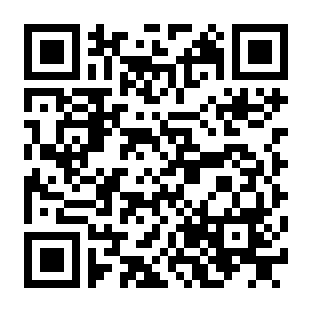 14. 問合せ先 ：埼玉県立小児医療センター　保健発達部　担当者 ：金澤　郁恵　　　　　　　 Email　：saitamapt.gakkou@gmail.com※お問合せはメールのみとさせていただきます。施設への電話はくれぐれもお控え頂きますようお願い申し上げます。　　　　　　　　　　　　　　　　　　　　　　以上